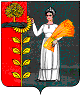                              РОССИЙСКАЯ ФЕДЕРАЦИЯСОВЕТ ДЕПУТАТОВ СЕЛЬСКОГО ПОСЕЛЕНИЯДУБОВСКОЙ СЕЛЬСОВЕТДобринского муниципального района Липецкой области 28-я cессия VI созыва   Р Е Ш Е Н И Е             20.03.2023 г.                                  с. Дубовое                                          №115 -рсО внесении изменений в бюджет сельского поселения Дубовской сельсовет Добринского муниципального района Липецкой области Российской Федерации на 2023 годи на плановый период 2024 и 2025 годов        Рассмотрев представленный администрацией сельского поселения проект решения «О внесении изменений в бюджет сельского поселения Дубовской сельсовет Добринского муниципального района Липецкой области Российской Федерации на  2023 год и плановый период 2024 и 2025 годов, принятый решением Совета депутатов сельского   поселения Дубовской сельсовет №109-рс от 23.12.2022г., руководствуясь Положением «О бюджетном процессе сельского поселения Дубовской сельсовет Добринского района Липецкой области»,   Уставом сельского поселения Дубовской сельсовет Добринского муниципального района Липецкой области Совет депутатовРЕШИЛ:	1. Принять изменения в бюджет сельского поселения Дубовской сельсовет Добринского муниципального района Липецкой области Российской Федерации на 2023 год и плановый период 2024 и 2025 годов, принятый решением Совета депутатов сельского   поселения Дубовской сельсовет №109-рс от 23.12.2022г (прилагается).	2. Направить указанный нормативный правовой акт главе сельского поселения для подписания и официального обнародования.3. Настоящее решение вступает в силу со дня его официального обнародования.Председатель Совета депутатов   сельского поселения  Дубовской сельсовет                                                                      Л.М. Пригородова                         Приняты 	 Решением Совета депутатов сельского поселения Дубовской сельсоветДобринского муниципального районаЛипецкой области Российской Федерации №115-рс от 20.03.2023 г.ИЗМЕНЕНИЯв бюджет сельского поселенияДубовской сельсовет Добринского муниципального районаЛипецкой области Российской Федерации на 2023 год и на плановый период 2024 и 2025 годов         Внести в  бюджет сельского поселения Дубовской сельсовет Добринского муниципального района Липецкой области Российской Федерации на 2023 год и на плановый период 2024 и 2025 годов, принятый решением Совета депутатов сельского   поселения Дубовской сельсовет №109-рс от 23.12.2022г. следующие изменения:1 .В статье 1.:В пункте 1 подпункте 1 цифру «8 499 237,46» заменить на цифру «11 269 190,17», цифру «4 953 237,46» заменить на цифру «7 723 190,17»;В пункте 1 подпункте 2 цифру «8 499 237,46» заменить на цифру «11 469 190,17»;В пункт 1 добавить подпункт 3 следующего содержания: «дефицит бюджета сельского поселения  в сумме 200 000,00 рублей»;Добавить пункт 3 следующего содержания: «утвердить источники финансирования дефицита бюджета сельского поселения на 2023 и на плановый период 2024 и 2025 годов» согласно приложения 9 к настоящему решению.2. В статье 2:    1) В пункте 2 цифру «4 953 237,46» заменить на цифру «7 723 190,17».3. Приложения: 1,4,5,6,7  изложить в следующей редакции (прилагается).Глава сельского поселенияДубовской сельсовет                                                          Д.В. Пригородов     Приложение № 4                                                                                                                                                  к бюджету сельского поселенияДубовской сельсовет Добринского муниципального района Липецкой области Российской Федерации на 2023 год и плановый период 2024 и 2025 годовРАСПРЕДЕЛЕНИЕ БЮДЖЕТНЫХ АССИГНОВАНИЙ СЕЛЬСКОГО ПОСЕЛЕНИЯ ПО РАЗДЕЛАМ И ПОДРАЗДЕЛАМ КЛАССИФИКАЦИИ РАСХОДОВ БЮДЖЕТОВ РОССИЙСКОЙ ФЕДЕРАЦИИ НА 2023 ГОД И НА ПЛАНОВЫЙ ПЕРИОД 2024 И 2025 ГОДОВ							                                            руб.       	                Приложение № 5                                                                                                                                                  к бюджету сельского поселенияДубовской сельсовет Добринского муниципального района Липецкой области Российской Федерации на 2023 год и плановый период 2024 и 2025 годовВЕДОМСТВЕННАЯ   СТРУКТУРАРАСХОДОВ БЮДЖЕТА СЕЛЬСКОГО ПОСЕЛЕНИЯ НА 2023 ГОД И НА ПЛАНОВЫЙ ПЕРИОД 2024 И 2025 ГОДОВ																			                                                                                                                                 руб.Приложение № 6                                                                                                                                                  к бюджету сельского поселенияДубовской сельсовет Добринского муниципального района Липецкой области Российской Федерации на 2023 год и плановый период 2024 и 2025 годовРАСПРЕДЕЛЕНИЕ РАСХОДОВ БЮДЖЕТА СЕЛЬСКОГО ПОСЕЛЕНИЯ ПО РАЗДЕЛАМ, ПОДРАЗДЕЛАМ, ЦЕЛЕВЫМ СТАТЬЯМ (МУНИЦИПАЛЬНЫМ ПРОГРАММАМ И НЕПРОГРАММНЫМ НАПРАВЛЕНИЯМ ДЕЯТЕЛЬНОСТИ), ГРУППАМ ВИДОВ РАСХОДОВ КЛАССИФИКАЦИИ РАСХОДОВ БЮДЖЕТОВ РОССИЙСКОЙ ФЕДЕРАЦИИ НА 2023 ГОД И НА ПЛАНОВЫЙ ПЕРИОД 2024 И 2025 ГОДОВ                                                                                                                                                                                                   Руб.                                                                                                                                                                                                                                      Приложение № 7                                                                                                                                                  к бюджету сельского поселенияДубовской сельсовет Добринского муниципального района Липецкой области Российской Федерации на 2023 год и плановый период 2024 и 2025 годовРАСПРЕДЕЛЕНИЕ БЮДЖЕТНЫХ АССИГНОВАНИЙ ПО ЦЕЛЕВЫМ СТАТЬЯМ (МУНИЦИПАЛЬНЫМ ПРОГРАММАМ СЕЛЬСКОГО ПОСЕЛЕНИЯ И НЕПРОГРАММНЫМ НАПРАВЛЕНИЯМ ДЕЯТЕЛЬНОСТИ), ГРУППАМ ВИДОВ РАСХОДОВ, РАЗДЕЛАМ, ПОДРАЗДЕЛАМ КЛАССИФИКАЦИИ РАСХОДОВ  БЮДЖЕТОВ РОССИЙСКОЙ ФЕДЕРАЦИИ НА 2023 ГОД И НА ПЛАНОВЫЙ ПЕРИОД 2024 И 2025 ГОДОВ                                                                                                                                                                                                                                      Руб.                         Приложение №9     к бюджету сельского поселенияДубовской сельсовет Добринского муниципального района Липецкой области Российской Федерации на 2023 год и  плановый период 2024 и 2025 годов                                                                                                                                                                                                                        ИСТОЧНИКИ ФИНАНСИРОВАНИЯ ДЕФИЦИТАБЮДЖЕТА СЕЛЬСКОГО ПОСЕЛЕНИЯ НА 2023 ГОД И НА ПЛАНОВЫЙ         ПЕРИОД 2024 и 2025 годовПриложение №1                                                                                                                                                                                                    к бюджету сельского поселенияДубовской сельсовет Добринского муниципального района Липецкой области Российской Федерации на 2023 год и плановый период 2024 и 2025 годовОБЪЕМ ПЛАНОВЫХ НАЗНАЧЕНИЙ БЮДЖЕТА СЕЛЬСКОГО ПОСЕЛЕНИЯ  ПО ВИДАМ ДОХОДОВНА 2023ГОД И НА ПЛАНОВЫЙ ПЕРИОД 2024 и 2025 ГОДОВНаименованиеРазделПодраздел2023 год2024 год2025 годВсего11 469 190,176 600 961,146 330 012,60Общегосударственные вопросы01003 769 630,063 750 054,143 750 962,60Функционирование высшего должностного  лица субъекта Российской Федерации и муниципального образования0102936 247,00936 247,00936 247,00Функционирование Правительства Российской Федерации, высших исполнительных органов государственной власти субъектов Российской Федерации, местных администраций 01042 557 153,002 549 631,002 549 631,00Обеспечение деятельности финансовых, налоговых и таможенных органов и органов финансового(финансово-бюджетного) надзора0106129 025,00129 025,00129 025,00Резервные фонды011110 000,0010 000,0010 000,00Другие общегосударственные вопросы0113137 205,06125151,14126059,60Национальная оборона0200115 800,00120 700,00125 200,00Мобилизационная  и вневойсковая подготовка0203115 800,00120 700,00125 200,00Национальная безопасность и правоохранительная деятельность030013 950,000,000,00Защита населения и территории от чрезвычайных ситуаций природного и техногенного характера, пожарная безопасность031013 950,000,000,00Национальная экономика0400677 342,000,000,00Дорожное хозяйство (дорожные фонды)0409677 342,000,000,00Жилищно-коммунальное хозяйство05001 216 910,40,000,00Жилищное хозяйство050184 800,400,000,00Коммунальное хозяйство050270 127,000,000,00Благоустройство05031 061 983,000,000,00Культура, кинематография08005 597 557,712 564 207,002 133 850,00Культура08015 597 557,712 564 207,002 133 850,00Социальная политика100060 000,000,000,00Пенсионное обеспечение100160 000,000,000,00Физическая культура и спорт         110018 000,000,000,00Массовый спорт      11  0218 000,000,000,00Условно утвержденные расходы0,00166 000,00320 000,00Условно утвержденные расходы0,00166 000,00320 000,00ГлавныйраспорядительРазделПодразделЦелевая статьяВид расходов2023 год2024 год2025 годАдминистрация сельского поселения Дубовской сельсовет Добринского муниципального района Липецкой области Российской Федерации, всего90711 469 190,17 6 600 961,146 330 012,60Общегосударственные вопросы907013 769 630,06  3 750 054,143 750 962,60Функционирование высшего должностного лица субъекта Российской Федерации и муниципального образования9070102936 247,00936 247,00936 247,00Непрограммные расходы бюджета сельского поселения907010299 0 00 00000936 247,00936 247,00936 247,00Обеспечение деятельности органов  местного самоуправления сельского поселения907010299 1 00 00000936 247,00936 247,00936 247,00Обеспечение деятельности главы местной администрации (исполнительно-распорядительного органа муниципального образования)  907010299 1 00 00050936 247,00936 247,00936 247,00Расходы на выплаты персоналу в целях обеспечения выполнения функций государственными (муниципальными) органами, казенными учреждениями, органами управления государственными внебюджетными фондами907 010299 1 00 00050100    936 247,00    936 247,00936 247,00Функционирование Правительства Российской Федерации, высших исполнительных органов государственной власти субъектов Российской Федерации, местных администраций 90701042 557 153,002 549 631,002 549 631,00Непрограммные расходы бюджета  сельского поселения907010499 0 00 00000  2 557 153,00  2 549 631,00  2 549 631,00Иные непрограммные мероприятия907010499 9 00 000002 557 153,002 549 631,002 549 631,00Расходы на выплаты по оплате труда работников органов местного самоуправления907010499 9 00 001101 680333,001 672 811,001 672 811,00Расходы на выплаты персоналу в целях обеспечения выполнения функций государственными (муниципальными) органами, казенными учреждениями, органами управления государственными внебюджетными фондами907010499 9 00 001101001 680 333,001 672 811,001 672 811,00Расходы на обеспечение функций органов местного самоуправления (за исключением расходов на выплаты по оплате труда работников указанных органов)907 010499 9 00 00120876 820,00876 820,00876 820,00Закупка товаров, работ и услуг для обеспечения государственных (муниципальных) нужд907010499 9 00 00120200838 633,00838 633,00838 633,00Иные бюджетные ассигнования907010499 9 00 0012080038 187,0038 187,0038 187,00Обеспечение деятельности финансовых, налоговых и таможенных органов и органов финансового(финансово-бюджетного) надзора9070106129 025,00129 025,00129 025,00Непрограммные расходы бюджета сельского поселения907010699 0 00 00000129 025,00129 025,00129 025,00Иные непрограммные мероприятия 907010699 9 00 00000129 025,00129 025,00129 025,00Межбюджетные трансферты бюджету муниципального района из бюджета  сельского поселения на осуществление части полномочий по решению вопросов местного значения в соответствии с заключенным соглашением907010699 9 00 00130129 025,00129 025,00129 025,00Межбюджетные трансферты907010699 9 00 00130500129 025,00129 025,00129 025,00Резервные  фонды907011110 000,0010 000,0010 000,00Непрограммные расходы бюджета поселения907011199 0 00 0000010 000,0010 000,0010 000,00Резервные фонды 907011199 2 00 0000010 000,0010 000,0010 000,00Резервный фонд администрации сельского поселения 907011199 2 00 0500010 000,0010 000,0010 000,00Иные бюджетные ассигнования907011199 2 00 0500080010 000,0010 000,0010 000,00Другие общегосударственные вопросы9070113137 205,06125 151,14126 059,60 Муниципальная программа сельского поселения «Устойчивое развитие территории сельского поселения Дубовской сельсовет на 2019-2025 годы »907011301 0 00 00000133 205,06121 151,14122 059,60Подпрограмма «Обеспечение реализации муниципальной политики на территории сельского поселения Дубовской сельсовет»907011301 4 00 00000133 205,06121 151,14122 059,60Основное мероприятие «Приобретение услуг по сопровождению сетевого программного обеспечения в сельском поселении»907011301 4 01 0000016 500,0016 500,0016 500,00Приобретение услуг по сопровождению сетевого программного обеспечения по ведению похозяйственного учета 907011301 4 01 S679016 500,0016 500,0016 500,00Закупка товаров, работ и услуг для обеспечения государственных (муниципальных) нужд907011301 4 01 S679020016 500,0016 500,0016500,00Основное мероприятие «Ежегодные членские взносы в ассоциацию «Совета муниципальных образований»907011301 4 03 000007 000,000,000,00Расходы на оплату членских взносов в Ассоциацию «Совета муниципальных образований»90701 1301 4 03 200807 000,000,000,00Иные бюджетные ассигнования90701 1301 4 03 200808007 000,000,000,00Основное мероприятие «Прочие мероприятия сельского поселения»9070113 01 4 04 00000109 705,06  104 651,14   105 559,60Реализация направления расходов основного мероприятия «Прочие мероприятия сельского поселения»9070113 01 4 04 99999 109 705,06104 651,14105 559,60Закупка товаров, работ и услуг для  обеспечения государственных (муниципальных) нужд9070113 01 4 04 99999200109 705,06104 651,14105 559,60Непрограммные расходы бюджета сельского поселения907011399 0 00 000004 000,004 000,004 000,00Иные непрограммные мероприятия 907011399 9 00 000004 000,004 000,004 000,00Межбюджетные трансферты бюджету муниципального района на осуществление полномочий в части закупок товаров, работ, услуг конкурентными способами определения поставщиков (подрядчиков, исполнителей) в соответствии с заключенным соглашением907011399 9 00 071004 000,004 000,004 000,00Межбюджетные трансферты907011399 9 00 071005004 000,004 000,004 000,00Национальная оборона90702115 800,00120 700,00125 200,00Мобилизационная  и вневойсковая подготовка9070203115 800,00120 700,00125 200,00Непрограммные расходы бюджета  сельского поселения907020399 0 00 00000115 800,00120 700,00125 200,00Иные непрограммные мероприятия907020399 9 00 00000115 800,00120 700,00125 200,00Осуществление первичного воинского учета на территориях, где отсутствуют военные комиссариаты907020399 9 00 51180115 800,00 120 700,00125 200,00Расходы на выплаты персоналу в целях обеспечения выполнения функций государственными (муниципальными) органами, казенными учреждениями, органами управления государственными внебюджетными фондами907020399 9 00 51180100103 200,00108 000,00112 800,00Закупка товаров, работ и услуг для обеспечения государственных (муниципальных) нужд907020399 9 00 5118020012 600,0012 700,0012 400,00Национальная безопасность и правоохранительная деятельность9070313 950,000,000,00Защита населения и территории от чрезвычайных ситуаций природного и техногенного характера, пожарная безопасность907031013 950,000,000,00Муниципальная программа сельского поселения «Устойчивое развитие территории сельского поселения Дубовской сельсовет на 2019-2025 годы»907031001 0 00 0000013 950,000,000,00Подпрограмма «Обеспечение безопасности человека и природной среды на территории сельского поселения Дубовской сельсовет» 907031001 3 00 0000013 950,000,000,00Основное мероприятие «Защита населения и территории от чрезвычайных ситуаций природного и техногенного характера, обеспечение пожарной безопасности и безопасности людей на водных объектах»  907 031001 3 02 0000013 950,000,000,00Расходы на проведение комплексных мероприятий по защите населения и территории от чрезвычайных ситуаций природного и техногенного характера 907031001 3 02 2033013 950,000,000,00Закупка товаров, работ и услуг для обеспечения государственных (муниципальных) нужд 907031001 3 02 2033020013 950,000,000,00Национальная экономика90704677 342,000,000,00Дорожное хозяйство (дорожные фонды)9070409677 342,000,000,00Муниципальная программа сельского поселения «Устойчивое развитие территории сельского поселения Дубовской сельсовет на 2019-2025 годы»907040901 0 00 00000677 342,000,000,00Подпрограмма «Обеспечение населения качественной, развитой  инфраструктурой и повышения уровня благоустройства территории сельского поселения Дубовской сельсовет» 907040901 1 00 00000  677 342,000,000,00Основное мероприятие «Содержание инженерной инфраструктуры сельского поселения»907040901 1 01 00000  677 342,000,000,00Расходы на содержание дорог907040901 1 01 41100  677 342,000,000,00Закупка товаров, работ и услуг для обеспечения государственных (муниципальных) нужд 907040901 1 01 41100200  677 342,000,000,00Жилищно-коммунальное хозяйство907051 216 910,400,000,00Жилищное хозяйство907050184 800,40         0,000,00Муниципальная программа сельского поселения «Устойчивое развитие территории сельского поселения Дубовской сельсовет на 2019-2025 годы»907050101 0 00 00000   84 800,400,000,00Подпрограмма «Обеспечение населения качественной, развитой инфраструктурой и повышение уровня благоустройства территории сельского поселения Дубовской сельсовет»907050101 1 00 00000   84 800,400,000,00Основное мероприятие «Содержание жилого фонда»907050101 1 02 0000084 800,400,000,00Взносы на капитальный ремонт многоквартирных домов907050101 1 02 4120029 336,400,000,00Закупка товаров, работ и услуг для обеспечения государственных (муниципальных) нужд907050101 1 02 4120020029 336,400,000,00Реализация направления расходов основного мероприятия «Содержание жилого фонда»907050101 1 02 9999955 464,000,000,00Закупка товаров, работ и услуг для обеспечения государственных (муниципальных) нужд907050101 1 02 9999920055 464,000,000,00Коммунальное хозяйство907050270127,000,000,00Муниципальная программа сельского поселения «Устойчивое развитие территории сельского поселения Дубовской сельсовет на 2019-2025 годы »907050201 0 00 0000070127,000,000,00Подпрограмма «Обеспечение населения качественной, развитой инфраструктурой и повышения уровня благоустройства территории сельского поселения Дубовской сельсовет»907050201 1 00 0000070127,000,000,00Основное мероприятие «Расходы на присоединение, содержание и поддержание в рабочем состоянии энергопринимающих устройств для энергоснабжения КНС»907050201 1 06 0000070127,000,000,00Реализация направления расходов основного мероприятия «Расходы на присоединение, содержание и поддержание в рабочем состоянии энергопринимающих устройств для энергоснабжения КНС»907050201 1 06 9999970127,000,000,00Закупка товаров, работ и услуг для обеспечения государственных (муниципальных) нужд907050201 1 06 9999920070127,000,000,00Благоустройство90705031 061 983,000,000,00Муниципальная программа сельского поселения «Устойчивое развитие территории сельского поселения Дубовской сельсовет на 2019-2025 годы »907050301 0 00 000001 061 983,000,000,00Подпрограмма «Обеспечение населения качественной, развитой инфраструктурой и повышения уровня благоустройства территории сельского поселения Дубовской сельсовет»907050301 1 00 000001 061 983,000,000,00Основное мероприятие «Текущие расходы на содержание, реконструкцию и поддержание в рабочем состоянии систем уличного освещения сельского поселения»907050301 1 03 00000713 685,000,000,00Расходы на уличное освещение 907050301 1 03 20010713 685,000,000,00Закупка товаров, работ и услуг для обеспечения государственных (муниципальных) нужд907050301 1 03 20010200713 685,000,000,00Основное мероприятие «Прочие мероприятия по благоустройству сельского поселения»  907050301 1 04 00000348 298,000,000,00Реализация направления расходов основного мероприятия «Прочие мероприятия по благоустройству сельского поселения»907050301 1 04 99999348 298,000,000,00Закупка товаров, работ и услуг для обеспечения государственных (муниципальных) нужд907050301 1 04 99999200348 298,000,000,00Культура ,  кинематография 90708  5 597 557,71  2 564 207,00  2 133 850,00Культура90708015 597 557,712 564 207,002 133 850,00Муниципальная программа сельского поселения «Устойчивое развитие территории сельского поселения Дубовской сельсовет на 2019-2025 годы »907080101 0 00 000002 827 605,002 564 207,002 133 850,00Подпрограмма «Развитие социальной сферы на территории сельского поселения Дубовской сельсовет»907080101 2 00 000002 827 605,002 564 207,002 133 850,00Основное мероприятие «Создание условий и проведение мероприятий, направленных на развитие культуры сельского поселения»907080101 2 02 000002 827 605,002 564 207,002 133 850,00Межбюджетные трансферты бюджету муниципального района на осуществление полномочий в части создания условий для организации досуга и обеспечения жителей поселений услугами организаций культуры в соответствии с заключенным соглашением907080101 2 02 091002 827 605,002 564 207,002 133 850,00Межбюджетные трансферты907080101 2 02 091005002 827 605,002 564 207,00 2 133 850,00Непрограммные расходы бюджета поселения907080199 0 00 00000 2 769 952,710,00       0,00Резервные фонды 907080199 2 00 000002 769 952,71         0,00        0,00Резервный фонд администрации сельского поселения 907080199 2 00 05000 2 769 952,710,00       0,00Закупка товаров, работ и услуг для обеспечения государственных (муниципальных) нужд907080199 2 00 050002002 769 952,710,00       0,00Социальная политика9071060 000,000,00       0,00Пенсионное обеспечение907100160 000,000,000,00Муниципальная программа сельского поселения «Устойчивое развитие территории сельского поселения Дубовской сельсовет на 2019-2025 годы»907100101 0 00 0000060 000,000,000,00Подпрограмма «Обеспечение реализации муниципальной политики на территории сельского поселения Дубовской сельсовет»907100101 4 00 00000    60 000,00         0,00        0,00Основное мероприятие «Пенсионное обеспечение муниципальных служащих сельского поселения»907100101 4 07 0000060 000,000,000,00Расходы на пенсионное обеспечение муниципальных служащих сельского поселения907100101 4 07 2037060 000,000,000,00Социальное обеспечение и иные выплаты населению907100101 4 07 20370 30060 000,000,00         0,00Физическая культура и спорт 9071118 000,000,000,00Массовый спорт907110218 000,000,000,00Муниципальная программа сельского поселения «Устойчивое развитие территории сельского поселения Дубовской сельсовет на 2019-2025 годы»907110201 0 00 0000018 000,000,00         0,00Подпрограмма «Развитие социальной сферы на территории сельского поселения Дубовской сельсовет»9071102 01 2 00 0000018 000,000,000,00Основное мероприятие «Создание условий и проведение мероприятий, направленных на развитие физической культуры и массового спорта в сельском поселении»9071102 01 2 01 0000018 000,000,000,00Расходы на проведение спортивных мероприятий9071102 01 2 01 2005018 000,000,000,00Закупка товаров, работ и услуг для  обеспечения  государственных (муниципальных) нужд907110201 2 01 2005020018 000,000,00        0,00Условно утвержденные расходы0,00166 000,00320 000,00Условно утвержденные расходы0,00166 000,00320 000,00Непрограммные расходы бюджета сельского поселения0,00166 000,00320 000,00Иные непрограммные мероприятия 0,00166 000,00320 000,00Условно утвержденные расходы0,00166 000,00320 000,00Иные бюджетные ассигнования 0,00166 000,00320 000,00РазделПодразделЦелевая статьяВид расходов2023 год2024 год2025 годАдминистрация сельского поселения Дубовской сельсовет Добринского муниципального района Липецкой области Российской Федерации, всего11 469 190,17 6 600 961,146 330 012,60Общегосударственные вопросы013 769 630,06  3 750 054,143 750 962,60Функционирование высшего должностного лица субъекта Российской Федерации и муниципального образования0102936 247,00936 247,00936 247,00Непрограммные расходы бюджета сельского поселения010299 0 00 00000936 247,00936 247,00936 247,00Обеспечение деятельности органов  местного самоуправления сельского поселения010299 1 00 00000936 247,00936 247,00936 247,00Обеспечение деятельности главы местной администрации (исполнительно-распорядительного органа муниципального образования)  010299 1 00 00050936 247,00936 247,00936 247,00Расходы на выплаты персоналу в целях обеспечения выполнения функций государственными (муниципальными) органами, казенными учреждениями, органами управления государственными внебюджетными фондами010299 1 00 00050100936 247,00936 247,00936 247,00Функционирование Правительства Российской Федерации, высших исполнительных органов государственной власти субъектов Российской Федерации, местных администраций 01042 557 153,002 549 631,002 549 631,00Непрограммные расходы бюджета  сельского поселения010499 0 00 00000  2 557 153,00  2 549 631,00  2 549 631,00Иные непрограммные мероприятия010499 9 00 000002 557 153,002 549 631,002 549 631,00Расходы на выплаты по оплате труда работников органов местного самоуправления010499 9 00 001101 680333,001 672 811,001 672 811,00Расходы на выплаты персоналу в целях обеспечения выполнения функций государственными (муниципальными) органами, казенными учреждениями, органами управления государственными внебюджетными фондами010499 9 00 001101001 680 333,001 672 811,001 672 811,00Расходы на обеспечение функций органов местного самоуправления (за исключением расходов на выплаты по оплате труда работников указанных органов)010499 9 00 00120876 820,00876 820,00876 820,00Закупка товаров, работ и услуг для обеспечения государственных (муниципальных) нужд010499 9 00 00120200838 633,00838 633,00838 633,00Иные бюджетные ассигнования010499 9 00 0012080038 187,0038 187,0038 187,00Обеспечение деятельности финансовых, налоговых и таможенных органов и органов финансового(финансово-бюджетного) надзора0106129 025,00129 025,00129 025,00Непрограммные расходы бюджета сельского поселения010699 0 00 00000129 025,00129 025,00129 025,00Иные непрограммные мероприятия 010699 9 00 00000129 025,00129 025,00129 025,00Межбюджетные трансферты бюджету муниципального района из бюджета  сельского поселения на осуществление части полномочий по решению вопросов местного значения в соответствии с заключенным соглашением010699 9 00 00130129 025,00129 025,00129 025,00Межбюджетные трансферты010699 9 00 00130500129 025,00129 025,00129 025,00Резервные  фонды011110 000,0010 000,0010 000,00Непрограммные расходы бюджета поселения011199 0 00 0000010 000,0010 000,0010 000,00Резервные фонды 011199 2 00 0000010 000,0010 000,0010 000,00Резервный фонд администрации сельского поселения 011199 2 00 0500010 000,0010 000,0010 000,00Иные бюджетные ассигнования011199 2 00 0500080010 000,0010 000,0010 000,00Другие общегосударственные вопросы0113137 205,06125 151,14126 059,60 Муниципальная программа сельского поселения «Устойчивое развитие территории сельского поселения Дубовской сельсовет на 2019-2025 годы »011301 0 00 00000133 205,06121 151,14122 059,60Подпрограмма «Обеспечение реализации муниципальной политики на территории сельского поселения Дубовской сельсовет»011301 4 00 00000133 205,06121 151,14122 059,60Основное мероприятие «Приобретение услуг по сопровождению сетевого программного обеспечения в сельском поселении»011301 4 01 0000016 500,0016 500,0016 500,00Приобретение услуг по сопровождению сетевого программного обеспечения по ведению похозяйственного учета 011301 4 01 S679016 500,0016 500,0016 500,00Закупка товаров, работ и услуг для обеспечения государственных (муниципальных) нужд011301 4 01 S679020016 500,0016 500,0016500,00Основное мероприятие «Ежегодные членские взносы в ассоциацию «Совета муниципальных образований»011301 4 03 000007 000,000,000,00Расходы на оплату членских взносов в Ассоциацию «Совета муниципальных образований»01 1301 4 03 200807 000,000,000,00Иные бюджетные ассигнования01 1301 4 03 200808007 000,000,000,00Основное мероприятие «Прочие мероприятия сельского поселения»0113 01 4 04 00000109 705,06  104 651,14   105 559,60Реализация направления расходов основного мероприятия «Прочие мероприятия сельского поселения»0113 01 4 04 99999 109 705,06104 651,14105 559,60Закупка товаров, работ и услуг для  обеспечения государственных (муниципальных) нужд0113 01 4 04 99999200109 705,06104 651,14105 559,60Непрограммные расходы бюджета сельского поселения011399 0 00 000004 000,004 000,004 000,00Иные непрограммные мероприятия 011399 9 00 000004 000,004 000,004 000,00Межбюджетные трансферты бюджету муниципального района на осуществление полномочий в части закупок товаров, работ, услуг конкурентными способами определения поставщиков (подрядчиков, исполнителей) в соответствии с заключенным соглашением011399 9 00 071004 000,004 000,004 000,00Межбюджетные трансферты011399 9 00 071005004 000,004 000,004 000,00Национальная оборона02115 800,00120 700,00125 200,00Мобилизационная  и вневойсковая подготовка0203115 800,00120 700,00125 200,00Непрограммные расходы бюджета  сельского поселения020399 0 00 00000115 800,00120 700,00125 200,00Иные непрограммные мероприятия020399 9 00 00000115 800,00120 700,00125 200,00Осуществление первичного воинского учета на территориях, где отсутствуют военные комиссариаты020399 9 00 51180115 800,00 120 700,00125 200,00Расходы на выплаты персоналу в целях обеспечения выполнения функций государственными (муниципальными) органами, казенными учреждениями, органами управления государственными внебюджетными фондами020399 9 00 51180100103 200,00108 000,00112 800,00Закупка товаров, работ и услуг для обеспечения государственных (муниципальных) нужд020399 9 00 5118020012 600,0012 700,0012 400,00Национальная безопасность и правоохранительная деятельность0313 950,000,000,00Защита населения и территории от чрезвычайных ситуаций природного и техногенного характера, пожарная безопасность031013 950,000,000,00Муниципальная программа сельского поселения «Устойчивое развитие территории сельского поселения Дубовской сельсовет на 2019-2025 годы»031001 0 00 0000013 950,000,000,00Подпрограмма «Обеспечение безопасности человека и природной среды на территории сельского поселения Дубовской сельсовет» 031001 3 00 0000013 950,000,000,00Основное мероприятие «Защита населения и территории от чрезвычайных ситуаций природного и техногенного характера, обеспечение пожарной безопасности и безопасности людей на водных объектах»  031001 3 02 0000013 950,000,000,00Расходы на проведение комплексных мероприятий по защите населения и территории от чрезвычайных ситуаций природного и техногенного характера 031001 3 02 2033013 950,000,000,00Закупка товаров, работ и услуг для обеспечения государственных (муниципальных) нужд 031001 3 02 2033020013 950,000,000,00Национальная экономика04677 342,000,000,00Дорожное хозяйство (дорожные фонды)0409677 342,000,000,00Муниципальная программа сельского поселения «Устойчивое развитие территории сельского поселения Дубовской сельсовет на 2019-2025 годы»040901 0 00 00000677 342,000,000,00Подпрограмма «Обеспечение населения качественной, развитой  инфраструктурой и повышения уровня благоустройства территории сельского поселения Дубовской сельсовет» 040901 1 00 00000  677 342,000,000,00Основное мероприятие «Содержание инженерной инфраструктуры сельского поселения»040901 1 01 00000  677 342,000,000,00Расходы на содержание дорог040901 1 01 41100  677 342,000,000,00Закупка товаров, работ и услуг для обеспечения государственных (муниципальных) нужд 040901 1 01 41100200  677 342,000,000,00Жилищно-коммунальное хозяйство051 216 910,400,000,00Жилищное хозяйство050184 800,40         0,000,00Муниципальная программа сельского поселения «Устойчивое развитие территории сельского поселения Дубовской сельсовет на 2019-2025 годы»050101 0 00 00000   84 800,400,000,00Подпрограмма «Обеспечение населения качественной, развитой инфраструктурой и повышение уровня благоустройства территории сельского поселения Дубовской сельсовет»050101 1 00 00000   84 800,400,000,00Основное мероприятие «Содержание жилого фонда»050101 1 02 0000084 800,400,000,00Взносы на капитальный ремонт многоквартирных домов050101 1 02 4120029 336,400,000,00Закупка товаров, работ и услуг для обеспечения государственных (муниципальных) нужд050101 1 02 4120020029 336,400,000,00Реализация направления расходов основного мероприятия «Содержание жилого фонда»050101 1 02 9999955 464,000,000,00Закупка товаров, работ и услуг для обеспечения государственных (муниципальных) нужд050101 1 02 9999920055 464,000,000,00Коммунальное хозяйство050270127,000,000,00Муниципальная программа сельского поселения «Устойчивое развитие территории сельского поселения Дубовской сельсовет на 2019-2025 годы »050201 0 00 0000070127,000,000,00Подпрограмма «Обеспечение населения качественной, развитой инфраструктурой и повышения уровня благоустройства территории сельского поселения Дубовской сельсовет»050201 1 00 0000070127,000,000,00Основное мероприятие «Расходы на присоединение, содержание и поддержание в рабочем состоянии энергопринимающих устройств для энергоснабжения КНС»050201 1 06 0000070127,000,000,00Реализация направления расходов основного мероприятия «Расходы на присоединение, содержание и поддержание в рабочем состоянии энергопринимающих устройств для энергоснабжения КНС»050201 1 06 9999970127,000,000,00Закупка товаров, работ и услуг для обеспечения государственных (муниципальных) нужд050201 1 06 9999920070127,000,000,00Благоустройство05031 061 983,000,000,00Муниципальная программа сельского поселения «Устойчивое развитие территории сельского поселения Дубовской сельсовет на 2019-2025 годы »050301 0 00 000001 061 983,000,000,00Подпрограмма «Обеспечение населения качественной, развитой инфраструктурой и повышения уровня благоустройства территории сельского поселения Дубовской сельсовет»050301 1 00 000001 061 983,000,000,00Основное мероприятие «Текущие расходы на содержание, реконструкцию и поддержание в рабочем состоянии систем уличного освещения сельского поселения»050301 1 03 00000713 685,000,000,00Расходы на уличное освещение 050301 1 03 20010713 685,000,000,00Закупка товаров, работ и услуг для обеспечения государственных (муниципальных) нужд050301 1 03 20010200713 685,000,000,00Основное мероприятие «Прочие мероприятия по благоустройству сельского поселения»  050301 1 04 00000348 298,000,000,00Реализация направления расходов основного мероприятия «Прочие мероприятия по благоустройству сельского поселения»050301 1 04 99999348 298,000,000,00Закупка товаров, работ и услуг для обеспечения государственных (муниципальных) нужд050301 1 04 99999200348 298,000,000,00Культура ,  кинематография 08  5 597 557,71  2 564 207,00  2 133 850,00Культура08015 597 557,712 564 207,002 133 850,00Муниципальная программа сельского поселения «Устойчивое развитие территории сельского поселения Дубовской сельсовет на 2019-2025 годы »080101 0 00 000002 827 605,002 564 207,002 133 850,00Подпрограмма «Развитие социальной сферы на территории сельского поселения Дубовской сельсовет»080101 2 00 000002 827 605,002 564 207,002 133 850,00Основное мероприятие «Создание условий и проведение мероприятий, направленных на развитие культуры сельского поселения»080101 2 02 000002 827 605,002 564 207,002 133 850,00Межбюджетные трансферты бюджету муниципального района на осуществление полномочий в части создания условий для организации досуга и обеспечения жителей поселений услугами организаций культуры в соответствии с заключенным соглашением080101 2 02 091002 827 605,002 564 207,002 133 850,00Межбюджетные трансферты080101 2 02 091005002 827 605,002 564 207,00 2 133 850,00Непрограммные расходы бюджета поселения080199 0 00 00000 2 769 952,710,00       0,00Резервные фонды 080199 2 00 000002 769 952,71         0,00        0,00Резервный фонд администрации сельского поселения 080199 2 00 05000 2 769 952,710,00       0,00Закупка товаров, работ и услуг для обеспечения государственных (муниципальных) нужд080199 2 00 050002002 769 952,710,00       0,00Социальная политика1060 000,000,00       0,00Пенсионное обеспечение100160 000,000,000,00Муниципальная программа сельского поселения «Устойчивое развитие территории сельского поселения Дубовской сельсовет на 2019-2025 годы»100101 0 00 0000060 000,000,000,00Подпрограмма «Обеспечение реализации муниципальной политики на территории сельского поселения Дубовской сельсовет»100101 4 00 00000    60 000,00         0,00        0,00Основное мероприятие «Пенсионное обеспечение муниципальных служащих сельского поселения»100101 4 07 0000060 000,000,000,00Расходы на пенсионное обеспечение муниципальных служащих сельского поселения100101 4 07 2037060 000,000,000,00Социальное обеспечение и иные выплаты населению100101 4 07 20370 30060 000,000,00         0,00Физическая культура и спорт 1118 000,000,000,00Массовый спорт110218 000,000,000,00Муниципальная программа сельского поселения «Устойчивое развитие территории сельского поселения Дубовской сельсовет на 2019-2025 годы»110201 0 00 0000018 000,000,00         0,00Подпрограмма «Развитие социальной сферы на территории сельского поселения Дубовской сельсовет»1102 01 2 00 0000018 000,000,000,00Основное мероприятие «Создание условий и проведение мероприятий, направленных на развитие физической культуры и массового спорта в сельском поселении»1102 01 2 01 0000018 000,000,000,00Расходы на проведение спортивных мероприятий1102 01 2 01 2005018 000,000,000,00Закупка товаров, работ и услуг для  обеспечения  государственных (муниципальных) нужд110201 2 01 2005020018 000,000,00        0,00Условно утвержденные расходы0,00166 000,00320 000,00Условно утвержденные расходы0,00166 000,00320 000,00Непрограммные расходы бюджета сельского поселения0,00166 000,00320 000,00Иные непрограммные мероприятия 0,00166 000,00320 000,00Условно утвержденные расходы0,00166 000,00320 000,00Иные бюджетные ассигнования 0,00166 000,00320 000,00                    Наименование           Целевая статья           Целевая статья           Целевая статья           Целевая статьяВид расходаРазделПодраздел2023 год2024 год2025 год                    НаименованиеМППМпОМНаправление Вид расходаРазделПодраздел2023 год2024 год2025 годМуниципальная программа сельского поселения «Устойчивое развитие территории сельского поселения Дубовской сельсовет на 2019-2025 годы »014 947 012,462 685 358,142 255 909,60Подпрограмма «Обеспечение населения качественной, развитой  инфраструктурой и повышения уровня благоустройства территории сельского поселения Дубовской сельсовет» 0111 894 252,40     0,000,00Основное мероприятие «Содержание инженерной инфраструктуры сельского поселения»01101677 342,000,000,00Расходы на содержание дорог (Закупка товаров, работ и услуг для обеспечения государственных (муниципальных) нужд)01101411002000409677 342,000,000,00Основное мероприятие «Содержание жилого фонда»0110284 800,400,000,00Взносы на капитальный ремонт многоквартирных домов (Закупка товаров, работ и услуг для обеспечения государственных (муниципальных) нужд)0110241200200050129 336,400,000,00Реализация направления расходов основного мероприятия «Содержание жилого фонда» (Закупка товаров, работ и услуг для обеспечения государственных (муниципальных) нужд)0110299999200050155 464,000,000,00Основное мероприятие «Текущие расходы на содержание, реконструкцию и поддержание в рабочем состоянии систем уличного освещения сельского поселения»01103713 685,000,000,00Расходы на уличное освещение (Закупка товаров, работ и услуг для обеспечения государственных (муниципальных) нужд)01103200102000503713 685,000,000,00Основное мероприятие «Прочие мероприятия по благоустройству сельского поселения»  01104348 298,000,000,00Реализация направления расходов основного мероприятия «Прочие мероприятия по благоустройству сельского поселения» (Закупка товаров, работ и услуг для обеспечения государственных (муниципальных) нужд)01104999992000503348 298,000,000,00Основное мероприятие «Расходы на присоединение, содержание и поддержание в рабочем состоянии энергопринимающих устройств для энергоснабжения КНС»01106  70 127,000,000,00Реализация направления расходов основного мероприятия «Расходы на присоединение, содержание и поддержание в рабочем состоянии энергопринимающих устройств для энергоснабжения КНС» (Закупка товаров, работ и услуг для обеспечения государственных (муниципальных) нужд)0110699999200050270127,000,000,00Подпрограмма «Развитие социальной сферы на территории сельского поселения Дубовской сельсовет»0122 845 605,002 564 207,002 133 850,00Основное мероприятие «Создание условий и проведение мероприятий, направленных на развитие физической культуры и массового спорта в сельском поселении»01    20118 000,00      0,00    0,00Расходы на проведение спортивных мероприятий (Закупка товаров, работ и услуг для обеспечения государственных (муниципальных) нужд)0120120050200110218 000,00       0,00     0,00Основное мероприятие «Создание условий и проведение мероприятий, направленных на развитие культуры сельского поселения»012022 827 605,002 564 207,002 133 850,00Межбюджетные трансферты бюджету муниципального района на осуществление полномочий в части создания условий для организации досуга и обеспечения жителей поселений услугами организаций культуры в соответствии с заключенным соглашением (Межбюджетные трансферты)012020910050008012 827 605,002 564 207,002 133 850,00Подпрограмма «Обеспечение безопасности человека и природной среды на территории сельского поселения Дубовской сельсовет»01313 950,000,000,00Основное мероприятие «Защита населения и территории от чрезвычайных ситуаций природного и техногенного характера, обеспечение пожарной безопасности и безопасности людей на водных объектах»  0130213 950,000,000,00Расходы на проведение комплексных мероприятий по защите населения и территории от чрезвычайных ситуаций природного и техногенного характера (Закупка товаров, работ и услуг для обеспечения государственных (муниципальных) нужд) 0130220330200031013 950,000,000,00Подпрограмма «Обеспечение реализации муниципальной политики на территории сельского поселения Дубовской сельсовет»014193 205,06121 151,14122 059,60Основное мероприятие «Приобретение услуг по сопровождению сетевого программного обеспечения в сельском поселении»0140116 500,0016 500,0016 500,00Приобретение услуг по сопровождению сетевого программного обеспечения по ведению похозяйственного учета (Закупка товаров, работ и услуг для обеспечения государственных (муниципальных) нужд)01401S6790200011316 500,0016 500,0016 500,00Основное мероприятие «Ежегодные членские взносы в ассоциацию «Совета муниципальных образований»014037 000,000,000,00Расходы на оплату членских взносов в Ассоциацию «Совета муниципальных образований» (Иные бюджетные ассигнования)014032008080001137 000,000,000,00Основное мероприятие «Прочие мероприятия сельского поселения»01404109 705,06104 651,14105 559,60Реализация направления расходов основного мероприятия «Прочие мероприятия сельского поселения» (Закупка товаров, работ и услуг для обеспечения государственных (муниципальных) нужд)01404999992000113109 705,06104 651,14105 559,60Основное мероприятие «Пенсионное обеспечение муниципальных служащих сельского поселения»0140760 000,000,000,00Расходы на пенсионное обеспечение муниципальных служащих сельского поселения (Социальное обеспечение и иные выплаты населению)0140720370300100160 000,000,000,00Итого по муниципальным программам4 947 012,462 685 358,142 255 909,60Непрограммные расходы бюджета сельского поселения996 522 177,713 915 603,004 074 103,00Обеспечение деятельности органов  местного самоуправления сельского поселения991936 247,00936 247,00936 247,00Обеспечение деятельности главы местной администрации (исполнительно-распорядительного органа муниципального образования)  (Расходы на выплаты персоналу в целях обеспечения выполнения функций государственными (муниципальными) органами, казенными учреждениями, органами управления государственными внебюджетными фондами)99100000501000102936 247,00936 247,00936 247,00Резервные фонды   9922 779 952,7110 000,0010 000,00Резервный фонд администрации сельского поселения (Иные бюджетные ассигнования)9920005000800011110 000,0010 000,0010 000,00Резервный фонд администрации сельского поселения) (Закупка товаров, работ и услуг для обеспечения государственных (муниципальных) нужд992000500020008012 769 952,71Иные непрограммные мероприятия 9992 805 978,002 969 356,003 127 856,00Условно утвержденные расходы (Иные бюджетные ассигнования)     0,00166 000,00320 000,00Расходы на выплаты по оплате труда работников органов местного самоуправления (Расходы на выплаты персоналу в целях обеспечения выполнения функций государственными (муниципальными) органами, казенными учреждениями, органами управления государственными внебюджетными фондами)999000011010001041 680 333,001 672 811,001 672 811,00Расходы на обеспечение функций органов местного самоуправления (за исключением расходов на выплаты по оплате труда работников указанных органов) (Закупка товаров, работ и услуг для обеспечения государственных (муниципальных) нужд)99900001202000104838 633,00838 633,008386 33,00Расходы на обеспечение функций органов местного самоуправления (за исключением расходов на выплаты по оплате труда работников указанных органов) (Иные бюджетные ассигнования)999 0000120800010438 187,0038 187,0038 187,00Межбюджетные трансферты бюджету муниципального района из бюджета  сельского поселения на осуществление части полномочий по решению вопросов местного значения в соответствии с заключенным соглашением (Межбюджетные трансферты)99900001305000106129 025,00129 025,00129 025,00Межбюджетные трансферты бюджету муниципального района на осуществление полномочий в части закупок товаров, работ, услуг конкурентными способами определения поставщиков (подрядчиков, исполнителей) в соответствии с заключенным соглашением (Межбюджетные трансферты)999000710050001134 000,004 000,004 000,00Осуществление первичного воинского учета на территориях, где отсутствуют военные комиссариаты (Расходы на выплаты персоналу в целях обеспечения выполнения функций государственными (муниципальными) органами, казенными учреждениями, органами управления государственными внебюджетными фондами)99900511801000203103 200,00108 000,00112 800,00Осуществление первичного воинского учета на территориях, где отсутствуют военные комиссариаты (Закупка товаров, работ и услуг для обеспечения государственных (муниципальных) нужд)9990051180200020312 600,0012 700,0012 400,00ВСЕГО11 469 190,176 600 961,146 330 012,60Наименование групп, подгрупп, статей, подстатей, элементов, кодов, экономической классификации источников внутреннего финансирования дефицита бюджетаКод администратораКод бюджетной классификации2023год2024 год2025 годПолучение кредитов от других бюджетов бюджетной системы Российской Федерации бюджетами сельских поселений в валюте Российской Федерации90701 03 01 00 10 0000 7100,000,000,00Погашение бюджетами сельских поселений кредитов от  других бюджетов бюджетной системы Российской Федерации в валюте Российской Федерации90701 03 01 00 10 0000 8100,000,000,00Изменение остатков средств на счетах по учету средств бюджетов 90701 05 00 00 10 0000 000200 000,000,000,00ИТОГО:200 000,000,000,00